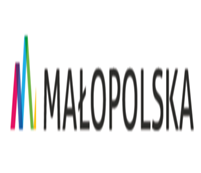 Umowa Nr  II -  …………………….    zawarta w Krakowie w dniu ……………., pomiędzy: Szpitalem Klinicznym im. dr. Józefa Babińskiego SPZOZ w Krakowie z siedzibą pod adresem: 30- 393 Kraków, ul. dr. Józefa Babińskiego 29, zarejestrowanym w Sądzie Rejonowym dla Krakowa 
– Śródmieścia w Krakowie Wydział XI Gospodarczy Krajowego Rejestru Sądowego pod nr KRS 0000005002 i wpisanym w rejestrze podmiotów wykonujących działalność leczniczą prowadzonym przez Wojewodę Małopolskiego w księdze rejestrowej nr 000000005597, NIP: 676-20-96-303, REGON: 000298554, reprezentowanym przez:Michał Tochowicz - Dyrektor Szpitalazwanym w treści umowy „Zamawiającym”,a: firmą ………………………………………., reprezentowaną przez:………………………….zwaną w treści umowy „Wykonawcą”.W oparciu o wniosek nr ……………… z dnia …………….. roku w sprawie zatwierdzenia postępowania o udzielenie zamówienia publicznego poniżej 130 000 złotych netto Strony zawierają umowę o następującej treści: § 11. Zamawiający zamawia, a Wykonawca zobowiązuje się dostarczyć system nadzoru wizyjnego na potrzeby Oddziału Psychogeriatrycznego I, zlokalizowanego na I piętrze budynku szpitalnego nr 102 Szpitala Klinicznego im. dr. J. Babińskiego SP ZOZ w Krakowie, w ramach zadania pn.: "Modernizacja i dostosowanie budynku szpitalnego nr 102 do wymagań aktualnie obowiązujących przepisów ochrony przeciwpożarowej”, zgodnie z ofertą Wykonawcy (stanowiącą załącznik do niniejszej umowy).2. Osobą odpowiedzialną ze strony Zamawiającego za prawidłową realizację przedmiotu umowy jest Pan Jacek Adamski, tel. 12 65 24 387, e-mail: jacek.adamski@babinski.pl3. Przez wykonanie przedmiotu umowy rozumie się dostarczenie do Zamawiającego kamer zgodnie z deklaracją Zamawiającego i Formularzem ofertowym, o którym mowa w ust. 1.4. Terminem realizacji przedmiotu umowy jest data podpisania przez Strony Protokołu odbioru, o którym mowa w § 3 ust. 2, stwierdzającego odbiór przez Zamawiającego całości przedmiotu umowy.5. Wykonawca ponosi pełną odpowiedzialność za dostarczony przedmiot umowy, aż do jego protokolarnego odbioru przez Zamawiającego.6. Do dostarczonego przedmiotu umowy Wykonawca dołączy wymagane świadectwa dopuszczenia do obrotu, atesty i certyfikaty. Wszystkie wskazane dokumenty sporządzone będą w języku polskim.§ 2Termin realizacjiDostawa przedmiotu umowy nastąpi w terminie do 10 dni od dnia zawarcia umowy. § 31. Cena za wykonanie przedmiotu umowy wynosi ………………….. zł brutto (słownie: ……………….)2. Wykonawca, wynagrodzenie określone w ust. 1 niniejszego paragrafu, otrzyma po wykonaniu całości przedmiotu umowy, które potwierdzone zostanie Protokołem odbioru oraz po złożeniu faktury Zamawiającemu.3. Płatność nastąpi w formie przelewu na rachunek bankowy Wykonawcy nr …………………….. w terminie 30 dni od daty otrzymania przez Zamawiającego prawidłowo wystawionej faktury. Faktura wystawiona przez Wykonawcę musi zawierać numer i datę niniejszej umowy oraz numer rachunku bankowego wskazany w zdaniu poprzednim. Za termin zapłaty wynagrodzenia należnego Wykonawcy uznaje się datę obciążenia rachunku bankowego Zamawiającego.4. Zamawiający, na podstawie Ustawy z dnia 09.11.2018 r. o elektronicznym fakturowaniu w zamówieniach publicznych, koncesjach na roboty budowlane lub usługi oraz partnerstwie publiczno-prywatnym (Dz.U.2018. poz. 2191), dopuszcza przesyłanie przez Wykonawcę ustrukturyzowanych faktur elektronicznych związanych z realizacją niniejszego przedmiotu umowy za pośrednictwem Platformy Elektronicznego Fakturowania. Ze strony Zamawiającego osobą upoważnioną do udzielania wyjaśnień i informacji w tym zakresie jest Pani Barbara Dobrowolska – tel. 012 65 24 365.§ 41. Wykonawca zobowiązuje się: a) dostarczyć przedmiot umowy bez wad i usterek, zgodnie z obowiązującymi w tym zakresie normami, przepisami oraz zgodnie z wymaganiami Zamawiającego, b) dostarczyć Zamawiającemu, najpóźniej w dniu podpisywania Protokołu odbioru, odpowiednie atesty i certyfikaty dotyczące dostarczonego przedmiotu umowy oraz instrukcje obsługi  (w tym konserwacji - jeśli dotyczy).2. Zamawiający dokona odbioru jakościowego i ilościowego przedmiotu umowy. Odbiór jakościowy i ilościowy zostanie zakończony podpisaniem Protokołu odbioru przez obie strony umowy. 4. Sprawdzenie jakości przedmiotu umowy przez Zamawiającego nie ma wpływu na odpowiedzialność Wykonawcy z tytułu ujawnionych w późniejszym okresie wad.5.  O wykrytych wadach, o których mowa w ust. 4 niniejszego paragrafu, dostarczonego przedmiotu umowy Zamawiający powiadamia Wykonawcę na piśmie w terminie 7 dni od daty ich ujawnienia na adres: ….§ 41. Okres gwarancji na dostarczony przedmiot umowy wynosi 24 miesiące liczone od daty podpisania Protokołu odbioru.2. W przypadku ujawnienia się wad Urządzenia w okresie określonym w ust. 1, Wykonawca zobowiązany jest do bezpłatnego usunięcia wad lub dostarczenia rzeczy wolnych od wad, jeżeli wada powstała z przyczyn tkwiących w rzeczy. Wykonawca usunie wady lub dostarczy rzeczy wolne od wad w najkrótszym technicznie możliwym terminie właściwym dla usunięcia takiej wady i bez zbędnej zwłoki, jednak nie później niż w terminie 10 dni roboczych od daty zgłoszenia wady przez Zamawiającego w sposób określony w § 3 ust. 5.3. W przypadku niedopełnienia przez Wykonawcę obowiązku wynikającego z zapisu ust. 2 niniejszego paragrafu w ustalonym terminie i nie usunięcia wady w drodze naprawy lub wymiany przedmiotu umowy na wolny od wad, Zamawiający usunie wady we własnym zakresie na ryzyko i koszt Wykonawcy.§ 5Wszelkie zmiany i uzupełnienia niniejszej umowy wymagają pod rygorem nieważności zachowania formy pisemnej. W sprawach nie uregulowanych w niniejszej umowie zastosowanie będą miały przepisy Kodeksu cywilnego. Spory mogące wyniknąć ze stosunku niniejszej umowy strony będą rozstrzygać ugodowo, a w innym wypadku przez Sąd powszechny właściwy ze względu na siedzibę Zamawiającego. Umowę niniejszą sporządzono w dwóch jednobrzmiących egzemplarzach po jednym dla każdej ze stron. ZAMAWIAJĄCY :                                                                                              WYKONAWCA :